KANTON SARAJEVOMINISTARSTVO ZA NAUKU, VISOKO OBRAZOVANJE, I MLADE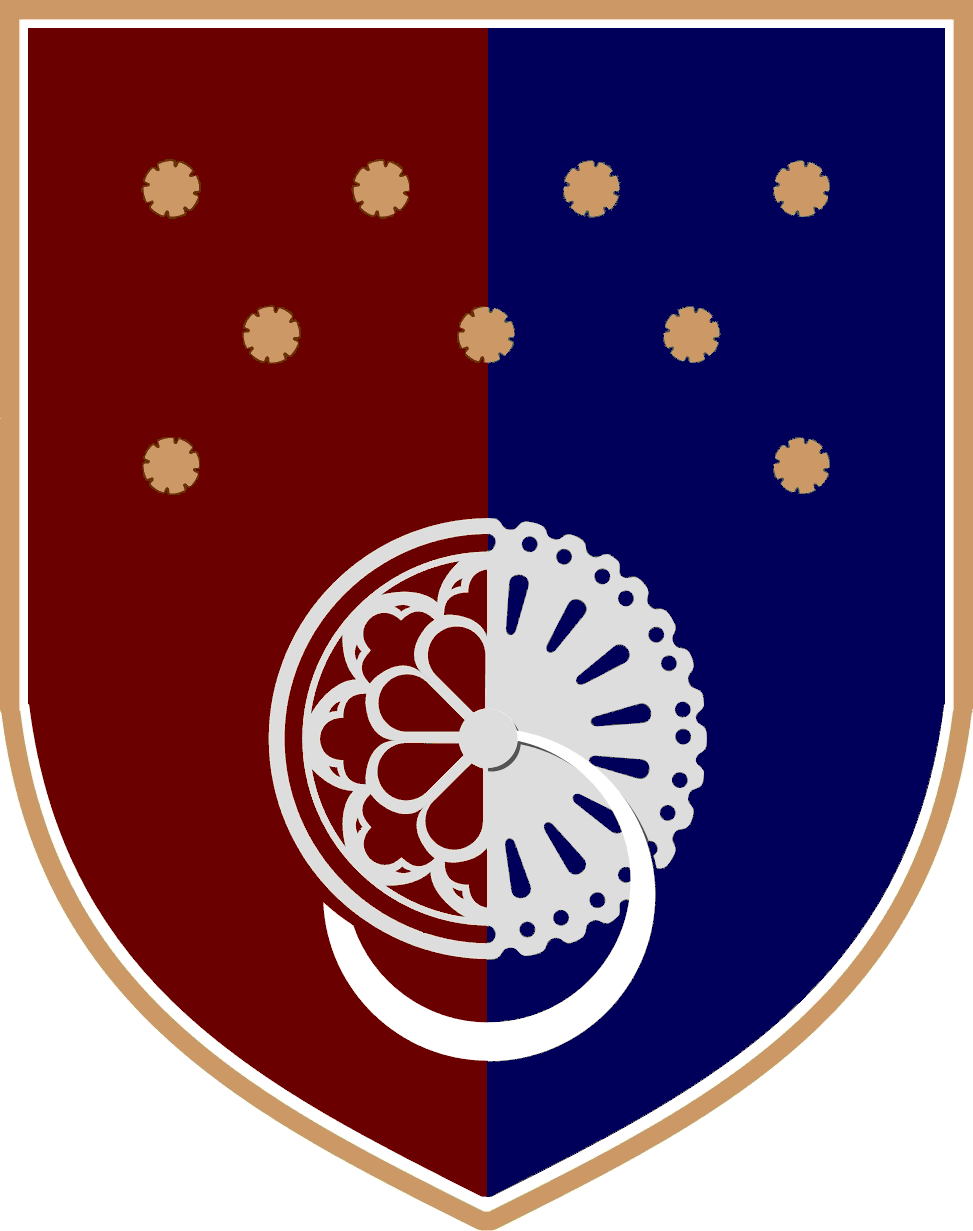 PRIJEDLOG NAUČNO/UMJETNIČKOISTRAŽIVAČKOG ILI ISTRAŽIVAČKORAZVOJNOG PROJEKTA ČIJI SU NOSIOCI MLADI NAUČNICI/ISTRAŽIVAČI U 2024. GODINIUkupan obim prijedloga projekta ne može biti duži od 20 stranica teksta formatiranog u Times New Roman 11pt. U tabelama je moguće koristiti Times New Roman 9pt. U dozvoljenih 20 stranica nisu uključeni prilozi 1-4. Očekuje se da na jednom od službenih jezika i na engleskom jeziku date (a) osnovnu postavku projekta, (b) očekivane doprinose, (c) metode istraživanja, (d) upravljanje projektom, (e) očekivani utjecaj.. Dužina teksta je ograničena na najviše 300 riječi (na svakom jeziku). Ukoliko projekat bude prihvaćen, ovaj će tekst biti objavljen na internet stranici MNVOM-a.Prikazati opseg, granice i značaj teme istraživanja navođenjem kvalitativnih i kvantitativnih podataka kao i kritički pregled literature koja se odnosi na predmet istraživanja. Posebno istaći originalne i očekivane naučne doprinose i/ili potencijalne primjene te razlike i inovativnost projekta u odnosu na poznata istraživanja u predmetnoj oblasti. Tema ili hipoteza projektaDati sažet i jasan opis teme istraživanja i, ako postoji, hipotezu(e) i/ili uži problem istraživanja (max 500 riječi).Značaj projekta i pregled literature i izvoraPrikazati značaj i opseg istraživanja navođenjem kvalitativnih i kvantitativnih podataka kao i kritički pregled literature i izvora (15-20 najrelevantnijih) koji se odnose na predmet istraživanja. Posebno istaći originalne vrijednosti istraživanja, očekivane naučne doprinose i/ili potencijalne primjene te razlike i inovativnost projekta u odnosu na poznata istraživanja u predmetnoj oblasti (max 4 stranice).Ciljevi, očekivani rezultati i doprinosiSažet, jasan i mjerljiv prikaz ciljeva, očekivanih rezultata i doprinosa projekta uz pojašnjenje društvenog značaja (max 500 riječi).Obrazložiti metode i istraživačke tehnike (uključujući alate prikupljanja i analize podataka). Dodatno navesti rezultate prethodnih, uključujući i vlastita istraživanja (sa izvorima datim u dijelu 2.2.) koji će biti korišteni u realizaciji projekta (max 700 riječi).Realizacija projekta se obično odvija kroz realizaciju radnih paketa (RP) koji predstavljaju zaokružene cjeline sa ciljevima i međusobno povezanim aktivnostima i zadacima čiju realizaciju je moguće mjeriti i slijediti u toku izvršenja projekta.  Struktura upravljanja projektomPrikazati dijagram realizacije i rukovođenja projektom sa ulogom i odgovornosti učesnika u realizaciji projekta. Navesti imena stalno zaposlenih članova tima i broj planiranih studenata po ciklusima studija.Radni paketi (RP)Za svaki RP je potrebno popuniti tabelu realizacije RP sa ciljevima, aktivnostima/dužnostima, kriterijima uspješnosti realizacije i mjerljivim etapnim rezultatima. U radne pakete ne mogu biti uključeni poslovi pregleda literature, nabavke, pisanja članaka i sl.  (*) Potrebno je navesti imena svih učesnika u realizaciji RP, a za studente koristiti sljedeće oznake: BA1, BA2,... (za studente I ciklusa), MA1, MA2,... (za studente II ciklusa), IS1, IS2,... (za studente integriranog studija), PhD1, PhD2,... (za studente III ciklusa). Tabelu je moguće proširiti zavisno od broja RP.Raspodjela i trajanje aktivnostiU tabeli se navodi vrijeme i redoslijed realizacije radnih paketa zajedno sa relativnim značajem RP u odnosu na ukupan projekat. TABELA REALIZACIJE PROJEKTA(*) Ukupna suma za projekat je 100%.(**) Navesti ime osobe koja je zadužena za realizaciju RP. Nije neophodno navoditi imena svih učesnika u RP (za studente koristiti uputu navedenu pod 4.2.).(***) Realizaciju RP u određenom mjesecu označiti jednom oznakom (npr. “+” ili ”x”). Upravljanje rizikom u realizaciji projektaU ovoj sekciji se daje tabelarni pregled rizika koji mogu utjecati na realizaciju projekta i mjere za njihovo prevazilaženje (Plan B realizacije projekta). Uzimaju se u obzir rizici povezani sa hipotezom ili glavnom temom projekta. Plan B ne bi trebao da dovede do odstupanja od glavnih ciljeva projekta. RP bez rizika u realizaciji ne uključuju se u tabelu. TABELA UPRAVLJANJA RIZIKOM Tabelu je moguće proširiti ili izmijeniti.4.5. Raspoloživa infrastruktura za realizaciju projektaU ovoj tabeli treba navesti infrastrukturu (laboratorije, oprema…) u posjedu institucije koja predlaže projekat ili u instituciji sa kojom se sarađuje u realizaciji projekta, koja će biti raspoloživa za realizaciju projekta. Raspoloživa infrastruktura, zajedno sa opremom predloženom za nabavku u okviru projekta bi trebala osigurati uslove za realizaciju projekta.Tabelu je moguće proširiti koliko je potrebno.4.6.  Nedostajuća infrastruktura za realizaciju projektaU tabeli nedostajuće infrastrukture i opreme navode se informacije o nedostajućoj opremi čija nabavka će se vršiti iz budžeta projekta. U obrazloženju treba pojasniti kako će nabavljena infrastruktura/oprema osigurati ispunjenje ciljeva projekta. Tabelu je moguće proširiti koliko je potrebno.   Kategorizacija očekivanih rezultata - ishoda projektaU tabeli treba navesti očekivane rezultate - ishode projekta u navedene tri kategorije sa kvantificiranom specifikacijom ishoda i vremenskim intervalom u kome se očekuje svaki od ishoda. Sažeto i jasno predstavljanje očekivanih rezultata je vrlo važno za procjenu podobnosti projekta.   Javno predstavljanje i promocija rezultata projektaInformisanje ciljnih grupa i uopšte građanstva o postignutim rezultatima i uspjesima projekta. To uključuje javne događaje (konferencije za štampu, pisane publikacije i novinske članke, web stranice i slično). Ovdje trebate dati opis diseminacije rezultata projekta.JAVNO PREDSTAVLJANJE I PROMOCIJA REZULTATA PROJEKTATabelu je moguće proširiti koliko je potrebno.   Informacije o očekivanim doprinosima i učincima projektaOvdje se navode doprinosi i učinci koje će očekivani rezultati navedeni u tačci 5.1 proizvesti ako se projekat uspješno realizuje. U donju tabelu unesite podatke iz tabele ukupnih troškova projekta iz Priloga 1 - BUDŽET PROJEKTA. Biografije i bibliografije članova projektnog tima uređene u Europass formatu treba dati u Prilogu 2. Uz biografiju je potrebno navesti ID broj istraživača – ORCID broj ili link na lični Publons/WoS profil, Scopus profil, Google Scholar profil. (sve ili nešto od navedenog).PROJEKTI ČLANOVA TIMAU ovoj tabeli navesti projekte, realizirane u posljednjih 5 godina ili one koji su u tok realizacije, u kojima je voditelj ili neki od članova projektnog tima učestvovao, a finansirani su u cijelosti ili djelimično iz sredstava MNVOM.                                                                                                     OVLAŠTENO LICE ZA ZASTUPANJE	M.P.                               .............................................................		Broj protokola: Datum:Napomena: Ovaj obrazac potpisuje ovlašteno lice za zastupanje i ovjerava pečatom.PRILOZI Obrascu NP1.1: PROJEKTNI PRIJEDLOGPRILOG 1: Obrazac NP1.1-M P1: BUDŽET SA OBJAŠNJENJEM I PRILOZI BUDŽETUPRILOG 2: Obrazac NP1.1-M P2: BIOGRAFIJE I BIBLIOGRAFIJE ČLANOVA PROJEKTNOG TIMAPRILOG 3: Obrazac NP1.1-M P3: LISTA RECENZENTA KOJI BI MOGLI DATI OCJENU PROJEKTAPRILOG 4: Obrazac NP1.1-M P4: SAOPŠTENJEPRILOG 5: Obrazac NP1.1-M P5: KONTROLNI OBRAZACPODNOSILAC PROJEKTNOG PRIJEDLOGANAZIV PROJEKTAAKRONIM (DO 8 ZNAKOVA)VODITELJ PROJEKTABROJ ČLANOVA TIMAMJESTO PROVOĐENJA PROJEKTATRAJANJE PROJEKTAUKUPNA VRIJEDNOST PROJEKTASREDSTVA KOJA SE TRAŽE OD MNVOMSAŽETAKSažetak:Ključne riječi: Summary:Keywords: TEMA ili HIPOTEZA PROJEKTA, ZNAČAJ, OČEKIVANI REZULTATI I NAUČNI/UMJETNIČKI DOPRINOSIMETODE ISTRAŽIVANJAREALIZACIJA PROJEKTATABELA RADNIH PAKETATABELA RADNIH PAKETATABELA RADNIH PAKETARP #: 1Naziv RP: Naziv RP: Ciljevi RP: Ciljevi RP: Ciljevi RP: Aktivnosti/dužnosti unutar RP:1.1. 1.2.1.3.Aktivnosti/dužnosti unutar RP:1.1. 1.2.1.3.Zadužen za realizaciju aktivnosti/dužnost(*)1.1.1.2.1.3.RP kriteriji uspješnosti: navesti mjerljive i vremenski određene kriterije koje treba ispuniti da bi se RP smatrao uspješno realiziranim.  RP kriteriji uspješnosti: navesti mjerljive i vremenski određene kriterije koje treba ispuniti da bi se RP smatrao uspješno realiziranim.  RP kriteriji uspješnosti: navesti mjerljive i vremenski određene kriterije koje treba ispuniti da bi se RP smatrao uspješno realiziranim.  Etapni rezultati: Navode se podaci o etapnim rezultatima koji se planiraju u realizaciji RP (izvještaji, rezultati analize ili eksperimenta, algoritmi, realizirani model/prototip, software,… ).1.1.1.2.1.3.Etapni rezultati: Navode se podaci o etapnim rezultatima koji se planiraju u realizaciji RP (izvještaji, rezultati analize ili eksperimenta, algoritmi, realizirani model/prototip, software,… ).1.1.1.2.1.3.Etapni rezultati: Navode se podaci o etapnim rezultatima koji se planiraju u realizaciji RP (izvještaji, rezultati analize ili eksperimenta, algoritmi, realizirani model/prototip, software,… ).1.1.1.2.1.3.RP #: 2Naziv RP: Naziv RP: Ciljevi RP: Ciljevi RP: Ciljevi RP: Aktivnosti/dužnosti unutar RP:1.1. 1.2.1.3.Aktivnosti/dužnosti unutar RP:1.1. 1.2.1.3.Zadužen za realizaciju aktivnosti/dužnost(*)1.1.1.2.1.3.RP kriteriji uspješnosti: navesti mjerljive i vremenski određene kriterije koje treba ispuniti da bi se RP smatrao uspješno realiziranim.  RP kriteriji uspješnosti: navesti mjerljive i vremenski određene kriterije koje treba ispuniti da bi se RP smatrao uspješno realiziranim.  RP kriteriji uspješnosti: navesti mjerljive i vremenski određene kriterije koje treba ispuniti da bi se RP smatrao uspješno realiziranim.  Etapni rezultati: Navode se podaci o etapnim rezultatima koji se planiraju u realizaciji RP (izvještaji, rezultati analize ili eksperimenta, algoritmi, realizirani model/prototip, software, …).1.1.1.2.1.3.Etapni rezultati: Navode se podaci o etapnim rezultatima koji se planiraju u realizaciji RP (izvještaji, rezultati analize ili eksperimenta, algoritmi, realizirani model/prototip, software, …).1.1.1.2.1.3.Etapni rezultati: Navode se podaci o etapnim rezultatima koji se planiraju u realizaciji RP (izvještaji, rezultati analize ili eksperimenta, algoritmi, realizirani model/prototip, software, …).1.1.1.2.1.3.RP#Važnost za uspjeh projekta (%)*Ko je zadužen za realizaciju(**)MJESEC OD POČETKA PROJEKTA(***)MJESEC OD POČETKA PROJEKTA(***)MJESEC OD POČETKA PROJEKTA(***)MJESEC OD POČETKA PROJEKTA(***)MJESEC OD POČETKA PROJEKTA(***)MJESEC OD POČETKA PROJEKTA(***)MJESEC OD POČETKA PROJEKTA(***)MJESEC OD POČETKA PROJEKTA(***)MJESEC OD POČETKA PROJEKTA(***)MJESEC OD POČETKA PROJEKTA(***)MJESEC OD POČETKA PROJEKTA(***)MJESEC OD POČETKA PROJEKTA(***)MJESEC OD POČETKA PROJEKTA(***)MJESEC OD POČETKA PROJEKTA(***)MJESEC OD POČETKA PROJEKTA(***)MJESEC OD POČETKA PROJEKTA(***)MJESEC OD POČETKA PROJEKTA(***)MJESEC OD POČETKA PROJEKTA(***)MJESEC OD POČETKA PROJEKTA(***)MJESEC OD POČETKA PROJEKTA(***)MJESEC OD POČETKA PROJEKTA(***)MJESEC OD POČETKA PROJEKTA(***)MJESEC OD POČETKA PROJEKTA(***)MJESEC OD POČETKA PROJEKTA(***)RP#Važnost za uspjeh projekta (%)*Ko je zadužen za realizaciju(**)123456789101112131415161718192021222324RP #Opis rizikaMjere koje treba poduzeti (Plan B)1234Raspoloživa  infrastrukturaNačin korištenja za realizaciju projektaNedostajuća infrastruktura/oprema koja se planira nabaviti u okviru ovog projektaObrazloženje i način korištenja za realizaciju projektaOČEKIVANI REZULTATI - ISHODITip ishoda Očekivani ishod (broj i tip)Očekivani vremenski period (u 6-mjesečnim intervalima)Naučni/Akademski/Umjetnički rezultati (novo znanje, metode, radovi, članci, poglavlja u knjigama, knjige, umjetnička djela, umjetničko predstavljanje...)Ekonomski/komercijalni/društveni rezultati (proizvod, prototip, patent, baza podataka, software, start-up, javne umjetničke produkcije - koncerti, izložbe, predstave, performansi i sl.)Osposobljavanje istraživača i otvaranje novih pravaca istraživanja i projekata (MS/Dr teze, umjetničke teze, nove oblasti istraživanja, domaći i međunarodni projekti…)Aktivnost (sastanak, radionica, obrazovanje, web stranica, izložbe, koncerti ...)Potencijalni korisniciVrijeme i trajanje događajaVrsta učinkaOčekivani učinak/doprinos i veza sa Strategijom razvoja KSOčekivano vrijeme nastupanja učinka/doprinosa Društveni učinci i doprinosiEkonomski učinci i doprinosiDoprinos društvenoj i ekonomskoj sigurnostiDoprinos razvoju društveno-kulturne i  umjetničke sredine (isključivo za projekte iz reda umjetničkih istraživanja)BUDŽET/FINANSIJSKI PLANTABELA UKUPNIH TROŠKOVA PROJEKTA [BAM]TABELA UKUPNIH TROŠKOVA PROJEKTA [BAM]TABELA UKUPNIH TROŠKOVA PROJEKTA [BAM]TABELA UKUPNIH TROŠKOVA PROJEKTA [BAM]TABELA UKUPNIH TROŠKOVA PROJEKTA [BAM]TABELA UKUPNIH TROŠKOVA PROJEKTA [BAM]TABELA UKUPNIH TROŠKOVA PROJEKTA [BAM]TABELA UKUPNIH TROŠKOVA PROJEKTA [BAM]TABELA UKUPNIH TROŠKOVA PROJEKTA [BAM]TABELA UKUPNIH TROŠKOVA PROJEKTA [BAM]IZVORTroškovi opreme (B.1)Potrošni materijal (B.2)Troškovi usluga i institucionalne saradnje    (B.3.1+B.3.2)Troškovi terenskih istraživanja  (B.4+B.5)Troškovi istraživača i pomoćnog osoblja (B.6.1+B.7)Troškovi vođenja projekta i administrativnog osoblja (B.6.2)Troškovi publikovanja i predstavljanja (B.8+B.9)Ostali troškovi  (B.10)UKUPNO [BAM]Sredstava koja se traže od MNVOMUčešće institucije predlagačaUčešće institucija ili organizacija koje podržavaju projekatUKUPNOPUBLIKACIJE I PROJEKTI ČLANOVA PROJEKTNOG TIMABr.Naziv projekta/član tima koji je učestvovaoTip učešćaVoditelj/istraživač/savjetnikStanje projekta završen/u toku123458. SARADNJA, PARTNERSTVA, INTERDISCIPLINARNOST I GENDER PITANJADa li projekat podrazumijeva institucionalnu saradnju?Da li projekat podrazumijeva vaninstitucionalnu saradnju?Da li projekat podrazumijeva međunarodnu saradnju/umrežavanje/vidljivost? Da li projekat jača partnerstvo između različitih subjekata u Kantonu Sarajevo, FBiH i BiH? Da li projekat ima interdisciplinarni karakter?Da li projekat uključuje pripadnike/ce oba spola? 